Larch Timetable Summer 2 Week 6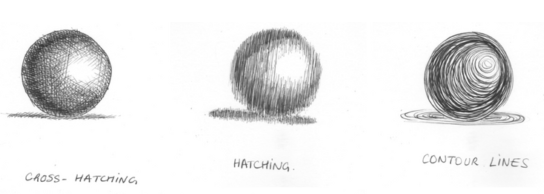 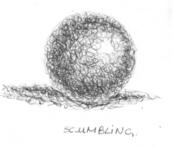 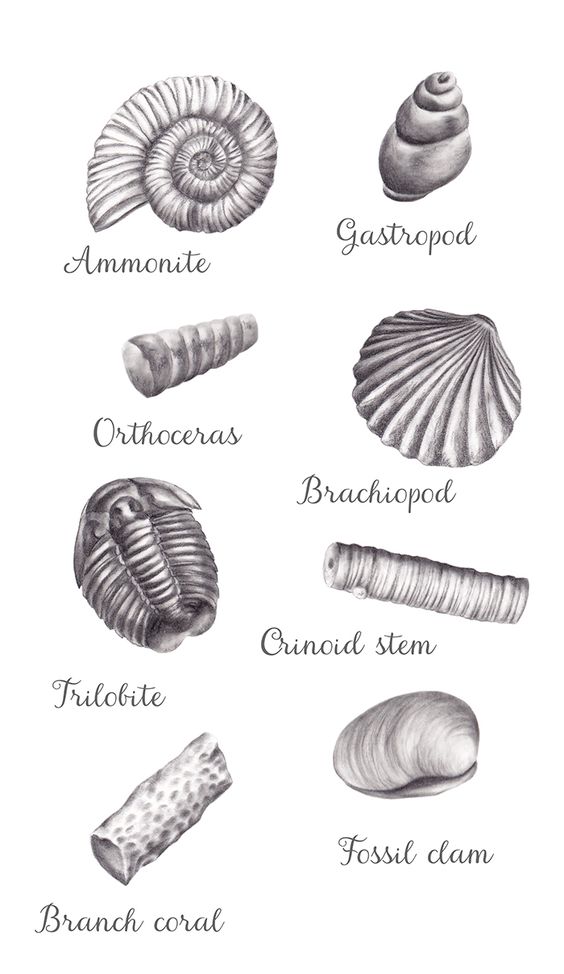 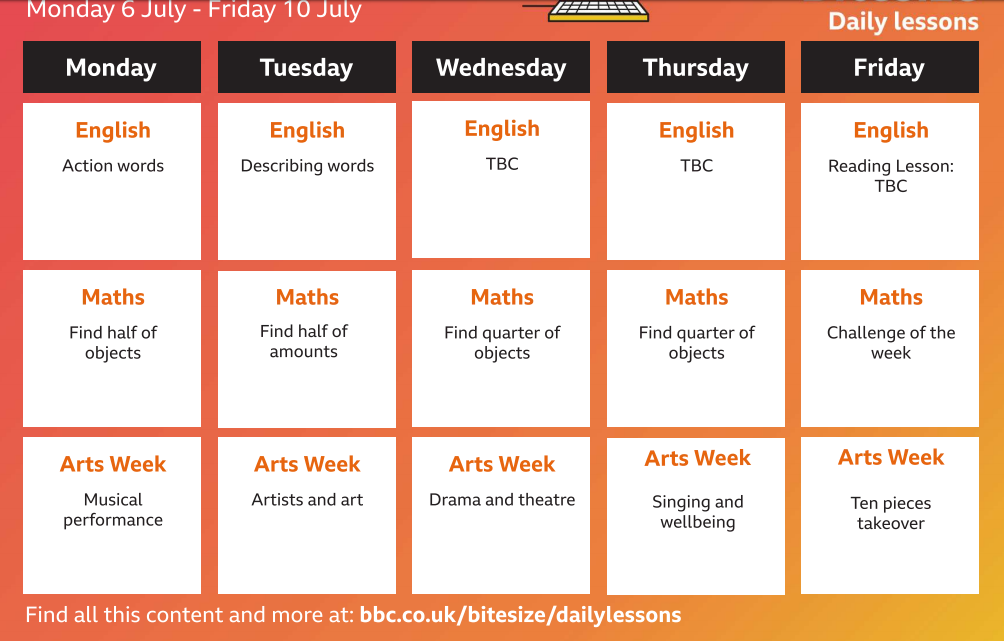 9.20 - 10.30am10.30 – 10.4510.45am - 12pm12 – 1pm1 – 2pm2 – 3pmMondayWarm upZumbaEnglish BitesizeAction WordsStory time and fruit snackBREAKMaths BitesizeFinding half of objectsLUNCHWatch story of her life on BBC https://www.bbc.co.uk/teach/class-clips-video/ks1-ks2-mary-anning/zn7gd6fLook at ppt about Mary Anning.Discuss what is a fossil, palaeontologist. Write a short piece about Mary Anning.Use the colouring dinosaur sheetsBREAKActivitiesTuesdayWarm upZumbaMaths BitesizeFinding half of amountsStory time and fruit snackBREAKEnglish BitesizeDescribing wordsLUNCHWhat is a dinosaur? Look at ebook which gives information. https://www.twinkl.co.uk/resource/tp-l-52294-dinosaurs-ebookThere is a quiz at the end of it – how many questions can you get correctly?Complete Y1 common exception word sheet. If you can read the word – you can colour it in!Read the dinosaur fact cards.BREAKWednesdayWarm upZumbaPEStory time and fruit snackBREAKPELUNCHMaths BitesizeFinding a quarter of objectsBREAKEnglish BitesizeThursdayWarm upZumbaMaths BitesizeFinding a quarter of objectsStory time and fruit snackBREAKEnglish BitesizeLUNCHMatch the dinosaur!Do some sketching of fossils.Practise some shading techniques:See below.Look at pictures of fossils – see below, and try to draw some.BREAKFridayWarm upZumbaEnglish BitesizeStory time and fruit snackBREAKMaths BitesizeChallenge of the weekLUNCHMake own fossil using clay/salt dough. BREAK